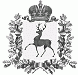 АДМИНИСТРАЦИЯ ШАРАНГСКОГО МУНИЦИПАЛЬНОГО РАЙОНАНИЖЕГОРОДСКОЙ ОБЛАСТИПОСТАНОВЛЕНИЕот 30.01.2020	N 40О стоимости услуг, предоставляемых согласно гарантированному перечню услуг по погребениюВ соответствии с Федеральным законом от 12.01.1996 г. № 8-ФЗ «О погребении и похоронном деле», Постановлением Правительства РФ от 29.01.2020г. № 61 «Об утверждении коэффициента индексации выплат, пособий и компенсаций в 2020 году», администрация Шарангского муниципального района п о с т а н о в л я е т:1. Установить с 01.02.2020 года на территории Шарангского муниципального района стоимость услуг, предоставляемых согласно гарантированному перечню услуг по погребению, оказываемых на безвозмездной основе, в размере 6124,86 рублей (шесть тысяч сто двадцать четыре рубля 86 копеек) на погребение умерших граждан.2. Опубликовать настоящее постановление в районной газете «Знамя победы», а также разместить на официальном сайте администрации Шарангского муниципального района.3. Постановление от 30.01.2019 г. № 25 «О стоимости услуг, предоставляемых согласно гарантированному перечню услуг по погребению» считать утратившим силу.4. Контроль за выполнением настоящего постановления оставляю за собой.Глава администрации	О.Л.ЗыковПриложение 1к постановлению администрацииШарангского муниципального районаот 30.01.2020 г. № 40Стоимость услуг, оказываемых специализированной службой по вопросам похоронного дела при погребении умерших, указанных в пунктах 1 и 2 статьи 12 Федерального закона от 12.01.1996 г. № 8-ФЗ «О погребении и похоронном деле»№ п/пНаименование услуги:Стоимость услуг (руб.):1.Оформление документов, необходимых для погребенияБесплатно2.Облачение тела870,203.Предоставление и доставка гроба и других предметов, необходимых для погребения2235,404.Перевозка тела (останков) умершего на кладбище 862,655.Погребение 2156,61Итого:6124,86